от  «14» января 2019 г.	                                     №  1                                          с. Обильное«Об утверждении  минимального размера оплаты труда»                                                            В целях реализации Федерального закона от  25.12.2018 г № 481-ФЗ «О внесении изменений в статью 1 Федерального закона «О минимальном размере оплаты труда», руководствуясь  Уставом Обильненского сельского муниципального образования Республики Калмыкия ПОСТАНОВЛЯЮ:Установить минимальный размер оплаты труда в сумме 11280 (одиннадцать тысяч двести восемьдесят) рублей в месяц.Постановление вступает в силу с 01 января 2019 года и подлежит официальному опубликованию на сайте Обильненского сельского муниципального образования Республики Калмыкия в сети «Интернет». Контроль над исполнением настоящего постановления  оставляю за собой.Глава Администрации                                                                                                                           Обильненского сельского муниципального образования Республики Калмыкия                                                 В.Н.Сергеевот  «14» января 2019 г.	                                     №  2                                         с. Обильное«О повышении  оплаты труда работников муниципальных учреждений и работников органов местного самоуправления»                                                            В соответствии с постановлением Правительства Республики Калмыкия от  29 декабря 2018 г. № 419 «О повышении оплаты труда работников государственных учреждений Республики Калмыкия», руководствуясь  Положением об администрации Обильненского сельского муниципального образования Республики Калмыкия ПОСТАНОВЛЯЮ:Повысить с 1 января 2019 года на 5 процентов размеры окладов (должностных окладов), ставки заработной платы, установленные работникам муниципальных учреждений Обильненского сельского муниципального образования и работникам органов местного самоуправления Обильненского сельского муниципального образования Республики Калмыкия, оплата труда которых ранее осуществлялась на основе Единой тарифной сетки по оплате труда работников организаций бюджетной сферы, обеспечиваемых за счет средств местного бюджета.Контроль над исполнением настоящего постановления  оставляю за собой.Глава Администрации                                                                                                                           Обильненского сельского муниципального образования Республики Калмыкия                                                 В.Н.СергеевПОСТАНОВЛЕНИЕ   АДМИНИСТРАЦИИ ОБИЛЬНЕНСКОГО СЕЛЬСКОГО МУНИЦИПАЛЬНОГО ОБРАЗОВАНИЯ РЕСПУБЛИКИ  КАЛМЫКИЯ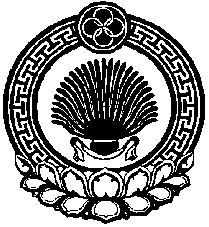 ХАЛЬМГ ТАНhЧИНОБИЛЬН СЕЛАНЭ МУНИЦИПАЛЬН БУРДЭЦИН АДМИНИСТРАЦИН ТОЛhАЧИН ТОГТАВРПОСТАНОВЛЕНИЕ   АДМИНИСТРАЦИИ ОБИЛЬНЕНСКОГО СЕЛЬСКОГО МУНИЦИПАЛЬНОГО ОБРАЗОВАНИЯ РЕСПУБЛИКИ  КАЛМЫКИЯХАЛЬМГ ТАНhЧИНОБИЛЬН СЕЛАНЭ МУНИЦИПАЛЬН БУРДЭЦИН АДМИНИСТРАЦИН ТОЛhАЧИН ТОГТАВР